Sanborn Regional Middle SchoolThursday, April 18, 2019 ~ Today is an “A” DayANNOUNCEMENTS     This Week is Student Leadership Week! The Honor Society has organized a fun  week of themes and activities.T O D A Y !	LGBTQ COMMUNITY DAY – 6th graders are wearing red and orange; 7th graders are wearing yellow and green; 8th graders are wearing blue and purple.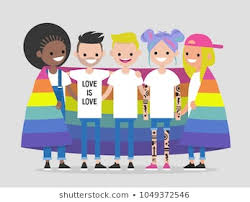 FRIDAY:  		TWIN or DYNAMIC DUO DAYIn addition, 8th graders will have fun activities and competitions each day at lunch.AFTER-SCHOOL ACTIVITIESThursday, April 18 – SOFTBALL @ HAMPSTEAD MIDDLE SCHOOL – 2:00 dismissal 	3:30Thursday, April 18 – BASEBALL @ HAMPSTEAD MIDDLE SCHOOL – 2:00 dismissal 	3:30Thursday, April 18 – TRACK – @ BEDFORD HIGH SCHOOL – 2:15 dismissal	4:00UPCOMING DATESFriday, April 19 – TRACK – PRACTICE AT SRMS	2:15-3:40NO SCHOOL APRIL 22 – APRIL 26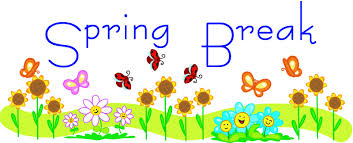 PLANNING AHEAD  8TH GRADE STEP-UP DANCE:  The Class of 2022 is hosting an 8th grade step-up dance on Friday, May 10.  Tickets will be $10 at the door.  The dance will be held at the Austin ’17 House from 7:00-9:30 PM.  There will be pizza , snacks, games, dancing and Glow in the Dark Dodge Ball.  Come hang out with the 9th graders!